  ГОСУДАРСТВЕННОЕ БЮДЖЕТНОЕ ПРОФЕССИОНАЛЬНОЕ ОБРАЗОВАТЕЛЬНОЕ УЧРЕЖДЕНИЕ НОВОСИБИРСКОЙ ОБЛАСТИ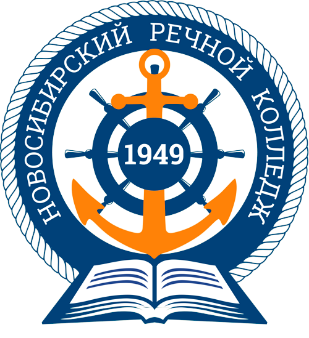 «Новосибирский речной колледж»          Форма отчета о проведении экологического десанта№ПараметрыРезультаты1.Номер группы2.Количество студентов в группе3.Количество студентов, принявших участие в экодесанте4.Количество привлеченных  волонтеров5.Протяженность очищенного берега водоёма, в метрах (памятка №1)6.GPS-координаты начальной и конечной точек (Памятка №2)7.Выполнение требований к правилам раздельного сбора мусора (Памятка №3)8.Количество и соответствие требованиям предоставленных фотографий (Памятка 4)Фотографии направить по адресу konkursnrk@yandex.ru9Объем мусора (Памятка №5)9.Соблюдение техники безопасности. Нарушения10.Оценка, проведенного мероприятия. Предложения11Наиболее активные студенты